24.05.2021 r.klasa – II tlp, nauczyciel – Arkadiusz Załęski, przedmiot – gospodarka magazynowa,            temat – Wskaźniki ekonomiczne pracy magazynuDrodzy uczniowie! Proszę zapoznać się z zamieszczoną poniżej notatką. Proszę przepisać notatkę do zeszytu (ewentualnie wydrukować i wkleić). W razie wątpliwości, niejasności, ewentualnych pytań proszę kontaktować się ze mną za pomocą skrzynki e-mail: minorsam@interia.pl .                                                       Pozdrawiam i życzę owocnej pracy. Arkadiusz Załęski.Wskaźnik stopy zysku osiągniętego przez magazyn (Msz) - wskazuje, czy magazyn jest opłacalny, czy też należy przeprowadzić jego restrukturyzację. Niska wartość tego wskaźnika w skrajnych przypadkach może prowadzić do wygaszenia niektórych czynności magazynowych i przebranżowienia. Może się okazać, że magazynowanie niektórych artykułów jest nieopłacalne ze względu na wysokie koszty.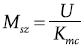 U – wielkość zysku osiągniętego przez magazyn w badanym okresie (zł),Kmc – łączne koszty magazynowania w badanym okresie (zł).Wskaźnik stanu zapasów w magazynie (Mzp) - odzwierciedla zmieniający się stan zapasów  w badanym okresie oraz koszty związane z niewykorzystanym miejscem składowym.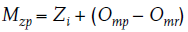 Zi – wielkość zapasu magazynowego na początku badanego okresu (t, zł),Omp – wielkość obrotu magazynowego wg przychodu w badanym okresie (t, zł),Omr – wielkość obrotu magazynowego wg rozchodu w badanym okresie (t, zł).Wskaźnik średniego zapasu w magazynie (Msz) - odzwierciedla średnie stany magazynowe   w badanym okresie. Badania tego wskaźnika należy dokonywać na bieżąco, ponieważ tylko                  w ten sposób można ocenić średnie zapasy magazynowe.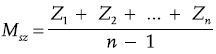 Z1 – wielkość zapasu magazynowego na początku badanego okresu (t, zł),Zn – wielkość zapasu końcowego (t, zł),Z2, Z3, … – stany zapasów w badanym okresie (t, zł),n – ogólna liczba stanów zapasów będąca podstawą obliczenia zapasu średniego.